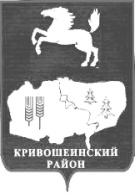 АДМИНИСТРАЦИЯ КРИВОШЕИНСКОГО РАЙОНАПОСТАНОВЛЕНИЕ  15.01.2019                                                                                                                               № 18с. КривошеиноТомской областиО внесении изменений в постановление Администрации Кривошеинского района от 22.09.2014   № 630 «Об утверждении муниципальной программы «Развитие личных подсобных хозяйств в Кривошеинском районе на 2015-2018 годы»(в редакции постановления от 12.03.2019 № 157)В связи с изменениями в 2018 году объемов финансирования на реализацию мероприятий муниципальной программы «Развитие личных подсобных хозяйств в Кривошеинском районе на 2015-2018 годы», ПОСТАНОВЛЯЮ: 1.Внести в постановление Администрации Кривошеинского района от 22.09.2014 № 630  «Об утверждении муниципальной программы «Развитие личных подсобных хозяйств в Кривошеинском районе на 2015-2018 годы» (далее - постановление) следующие изменения:1.1.В приложении к постановлению в паспорте муниципальной программы «Развитие личных подсобных хозяйств в Кривошеинском районе на 2015-2018 годы» в строке «Источники и объёмы финансирования программы» слова «2018г. – 400 000 рублей» заменить словами «2018г. – 288 000 рублей»;1.2.В приложении к муниципальной программе «Мероприятия муниципальной программы «Развитие личных подсобных хозяйств в Кривошеинском районе на 2015-2018 годы» в графе «Источники финансирования по годам» слова «2018г – 400 000 рублей» заменить словами «2018г – 288 000 рублей». 2.Настоящее постановление вступает в силу с даты его официального опубликования.3.Настоящее постановление подлежит опубликованию в газете «Районные вести» и размещению на официальном сайте муниципального образования Кривошеинский район в сети «Интернет».4.Контроль за исполнением настоящего постановления возложить на Первого заместителя Главы Кривошеинского района.Глава Кривошеинского района(Глава Администрации)                                                                                           С.А. ТайлашевАлександра Николаевна Грязнова 8 (38251) 21761Прокуратура Управление финансов Отдел социально-экономического развития селаБухгалтерияПервый заместитель Главы Кривошеинского района